 Watershed Maps: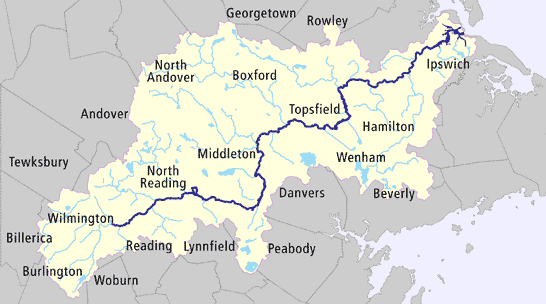 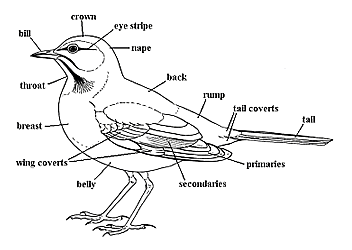 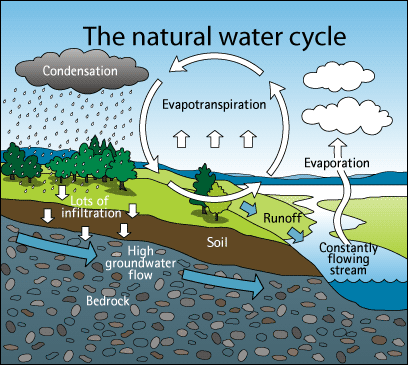 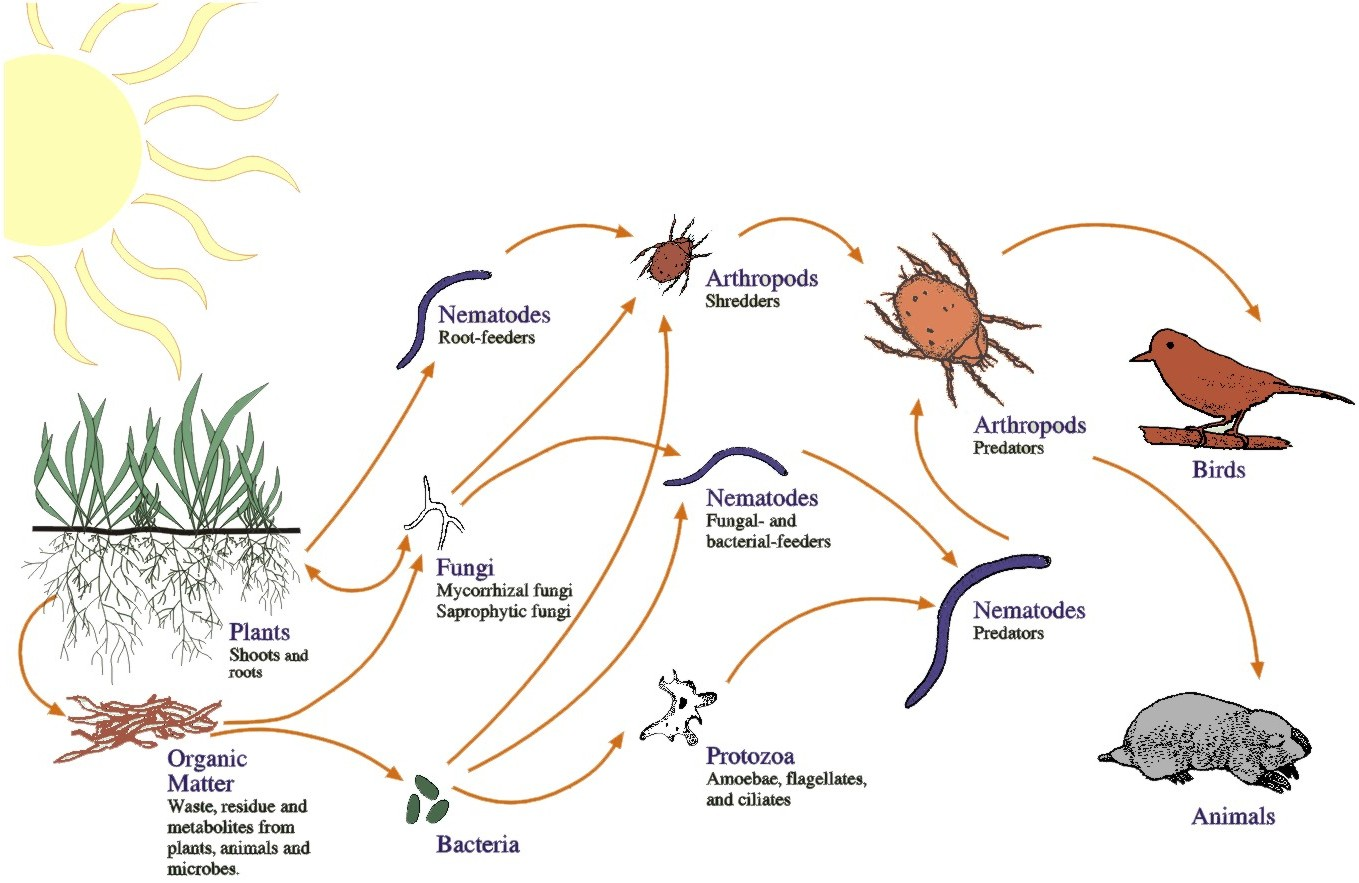 